Irma Cava: A Professional BiographyIrma Cava is an independent contractor for One Page Thinking. Irma joined the team in May 2023 and she is originally from Madrid, Spain but resides in Trujillo, Peru. She recently graduated with a Bachelor of Engineering in Biomedical Engineering with a minor in Chemistry & Biochemistry, where she followed the Pre-med track at Georgia Institute of Technology.During her time at Georgia Institute of Technology, Irma has been actively engaged in various organizations and activities. Since her freshman year, Irma has been involved with the SHPE (Society of Hispanic Professional Engineers) organization on campus, where she has made significant contributions towards promoting diversity and inclusion in STEM fields. Last year, she took on a leadership role as part of the facilitator team for the Virtual STEM Lab, where she promoted Hispanic development and involvement in STEM careers for students ranging from K4-K12. Her responsibilities included guiding students on how to build science kits and providing mentorship to encourage students to pursue their interests in STEM. For three years, she worked as an event manager for the Academy of Medicine, where she was responsible for brainstorming event plans and concepts, optimizing event operations, proposing marketing strategies, and managing finances, branding, and communication.In the summer of 2021, Irma interned as an animal research care technician in Boston Children’s Hospital. During this internship, she gained hands-on experience in identifying research animals' health conditions, performing basic surgical procedures, collecting samples, administering vaccinations, and recording animal health observations based on multiple regulations. In the summer of 2022, Irma pursued another exciting internship opportunity as a Cell Therapy Development and Operations (CTDO) Intern. In this role, she was responsible for developing a comprehensive analytical strategy to characterize cell phenotype during gene editing, as well as understanding what contributes to process success and optimization for the treatment of cancer. Irma built a development report with recommendations for the best assay for in-process analytical needs and next steps for future testing and characterization.Looking towards her future, Irma has secured a full-time position as a process and manufacturing engineer with P&G, starting in August 2023. In this role, she will be responsible for identifying and driving out losses through standards and system development, as well as supporting the daily activities of the production line and/or processing areas, and building long-term capability into their area, systems, and technicians.Outside of her academic and professional life, Irma enjoys spending time with her family and friends. She also enjoys movie marathons (huge Star Wars and Marvel fan) and traveling to new places. 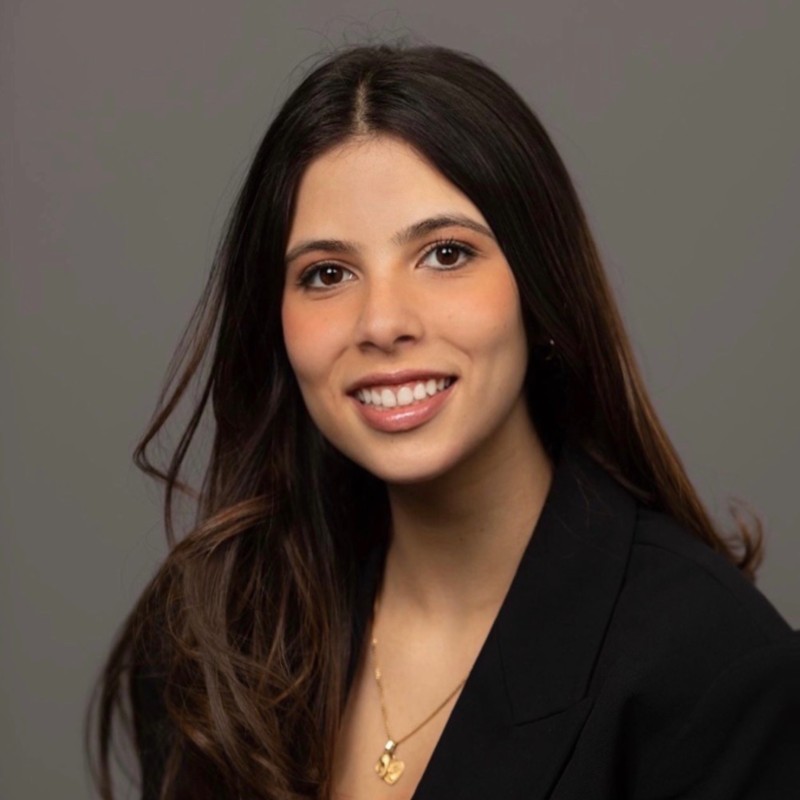 